Episcopal Diocese of MassachusettsINSTRUCTIONS AND TEMPLATE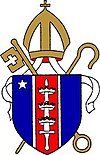 Letter of Agreement for a VicarThe relationship between Vicar and Vestry is unique, and evolves within a larger covenant of mutual trust and ministry. The purpose of the Letter of Agreement (LOA) is to strengthen that relationship by clarifying the practical arrangements so as to reduce later misunderstandings.This LOA is intended to be negotiated after the Vestry has extended the initial call to the Vicar and it should be reviewed annually. Negotiations can be facilitated by your Regional Canon.  This template contains required policy minimums and in other places contains recommended provisions that may be negotiated according to the particular facts and circumstances. The section by section instructions are meant as guidance and help for negotiating this LOA.The first five pages (A-E) are instructions to help you fill out the template which follows on pages 1 through 5.When this document is in final form, please send an unsigned electronic copy, preferably in PDF format, to your Regional Canon for review, along with the names and email addresses of the Interim Priest, Wardens and Vestry Clerk.  Once review is complete, Jennifer Garrett, of the administrative staff at the Diocesan Center, will send the document by email to all involved for electronic signing.  A completed, tamper-proof, signed copy will then be provided to each signer for their records.Instructions for completing the attached Template:These first five pages A-E are section by section instructions to aid you with the filling out of the LOA template which begins on page 1)As you work through this template, please consult our Diocesan Guidelines for Compensations and Benefits for greater detail.  That document can be found at the bottom of this subpage of the Diomass website, https://www.diomass.org/clergy_transition -under the heading “Compensation and Benefits Resources for Congregations. The TCC worksheet for the current year is also found there. For a part-time Vicar, the various sections should be prorated on the basis of a fraction (or percentage), e.g., half-time, three quarters time, etc. Section A – Statement of Non-DiscriminationRequired by Diocesan Convention since 2001 Affirms employment processes should be open, fair and free of bias.Section B—Transition ReviewDuring a parish transition, a Diomass consultant produces a transition review reportThis review is to be shared with the finalists for the position in final interviews.  If it has not been, they must see it before negotiating this LOA.  Please be in touch with your Regional Canon if a copy of your parish’s transition review report is needed.Section C – Total Clergy Compensation TCC Since 2001, our diocese, through our Comp & Benefits Committee and Diocesan Convention vote has maintained the minimum Total Clergy Compensation (TCC) to be paid to a priest in parish ministry.The TCC is meant to:Attract talented clergy to achieve our collective mission Promote an environment of mutual ministry between parishes and clergyPromote a reasonable standard of living for clergy based on local / regional measures.The minimum TCC is based on several measures of parish size and on an individual priest’s years of service in that parish. A parish may (and is encouraged to) provide additional compensation for special skills, abilities and competencies that may be relevant to a parish’s specific needs.Required TCC CompensationSalary: Salary is the cash compensation paid to the clergy person less any housing allowance designated, and other TCC Compensation. The Salary amount is labeled “cash stipend paid directly” found on the TCC worksheet at line 46. HousingOption 1: Living in own housing: they may designate a portion of their cash compensation as a housing allowance for tax purposes. During the negotiating of this covenant, the clergy person will provide that number to the wardens. The amount is entered into line 40 of the TCC worksheet. It is required that annually in December the clergy person advise the vestry of their housing allowance for the coming year, and the vestry needs to pass a resolution to that effect.  Option 2: Church provided Housing: If the clergy person is going to be living in church provided housing, the TCC worksheet will calculate the “imputed value” when 100 is entered on TCC Worksheet line 32. It is important to understand that this is not necessarily the market value of the Vicary.  This number represents a formula that the Church Pension Fund uses to calculate the value of church provided housing as part of the clergy person’s compensation on which the pension premium is based. The specific responsibilities of the Vestry and Vicar with regard to the care and upkeep Vicary will depend on the particular facts and circumstances of each parish. Once these are determined, they should be delineated with as much specificity as possible using the template prompts.Negotiable Other TCC Compensation Equity Allowance: It is strongly encouraged that vestries fund an equity allowance through contributions to a tax sheltered 403(b) plan. If this is the case it is listed on line 41 of the TCC worksheetSECA Allowance: It is strongly recommended that vestries agree to pay ½ of the Vicar’s annual SECA taxes.  If this is the case it should be entered into line 42 of the TCC worksheetValue of Parish-paid Utilities: The direct payment to a third-party utility for utility expense.  This amount gets entered into line 44 of the TCC worksheetAny and all of these allowances reduce the cash salary of the cleric.Section D – PremiumsRequired PremiumsChurch Pension Group: Each clergy person in the Episcopal Church is a member of the Church Pension Fund, and each parish is assessed 18% of the TCC each year.  This is automatically calculated by the TCC worksheet on line 53. (Note CPG assessments cover short-term disability insurance and term life insurance for clergy while they are actively working)Health Insurance: The congregation pays at least the premium for the lowest cost comprehensive plan which is the Anthem BCBS BlueCard PPO 80. The Anthem BCBS BlueCard PPO 90 and 100 plans may also be used under this mandate with the stipulation that the parish contributes at least the cost of the premium for the Anthem BCBS BlueCard PPO 80 plan towards these plans and the clergy person pays for the remainder. The cost of PPO 80 plan for the right category (single, plus 1 or family) needs to be entered into line 54 of the TCC worksheet (contact Nathaniel Fasman, Benefits Coordinator for up to date rates, nfasman@diomass.org). Where all parties agree, the Anthem BCBS CDHP-20/HSA High Deductible plan may be used under this mandate with the stipulation that the parish contribute 65% towards an HSA (Health Savings Account). The appropriate figures need to be entered into line 54 of the TCC worksheet. Negotiable PremiumsIf the parish and clergy negotiate other premiums (e.g. dental insurance, life insurance for clergy not eligible for pension, etc.) those premiums are entered in this section of the template.Section E – In the Event of Permanent Disability or DeathThis section covers immediate support for the clergy and their dependents in the aftermath of their permanent disability or death.  You determine the max number of months granted in the month per year of service section. Our Diocese recommends 4.Section F – ExpensesMoving: After the call is accepted the parish will cover the cost of moving the Vicar's family and household goods. The Vicar will be responsible for getting the estimates of costs and keep the vestry apprised of the costs as they become actual.Travel: In this section Specify whether the Vicar will receive (1) travel reimbursement and, if so, at IRS rate, (2) an annual allowance or (3) an automobile. In any case, the Vicar will submit the expense reimbursement form. Note IRS mileage reimbursement in 2021 is $.56/mile Numbers 3-9 of this section outline the costs associated with the Vicar’s ministry that are to be provided for in the parish budget.  When it comes to continuing education, the standard is in the range of $500-$1000 per year. Budgeting for supply clergy cost should be based on the annual rate established by the diocese and found on page  24 of this document: https://www.diomass.org/sites/diomass/files/documents/Compensation%20and%20Benefits%20Guidelines%20for%202019.pdfIf other costs not mentioned here or in another section of this letter are negotiated, please insert them as number 10 and following.Section G – Leave TimeVacation: One month of vacation per year including five Sundays is the minimum standard and this applies to both full and part-time clergy. Additional vacation time may be negotiated as appropriate. Continuing Education: One week of continuing education/career development per year is the minimum standard, but two weeks are recommended. Additional time off for clergy retreat is strongly encouraged. Sabbatical Leave: Clergy are eligible for 3 months of sabbatical leave for each 5 years of for the purpose of renewal, study, travel, and continued spiritual growth.It is imperative that the parish establish a fund at the outset of the Vicar’s ministry of at least $800 per year to accumulate money to cover sabbatical expenses including clergy coverage. It should be understood that 65% of the accumulated sabbatical fund is for use of the clergy during the sabbatical and 35% is for the use of the parish to provide worship and pastoral coverage and any planned sabbatical programing.Congregations may wish to adapt this time frame to fit their needs, or the needs of their clergy. For example, a Priest may wish to have a longer leave after a longer number of years of service, or may wish to have shorter leaves after fewer years.Planning for the Priest’s sabbatical shall begin at least nine months prior to the first day of the leave. The Priest and Vestry shall agree to the form this planning shall take. Both the Priest and Vestry will participate in this planning, which shall include financial and activity information about the sabbatical, provision for congregational life and continuity, and clergy support during the Priest’s absence. Applications for diocesan support from the bishop’s Clergy Sabbatical Program can be obtained from the Chair of the Sabbatical Committee. Application materials are also available for download from the web: http://www.diomass.org/content/clergy-sabbatical-program.Parental Leave: It is Diocesan policy that a minimum eight-week paid parental leave will be granted for purposes of childbirth, adoption, or caring for a child following birth or adoption.  However, additional paid or unpaid leave is encouraged based on individual facts and circumstances. See pages 19-20 of the Diomass Compensation and Benefits Guide for more information on the state and federal laws that congregations need to adhere to.Other Leave Time: The Vicar shall have 2 days off after Christmas and 3 days after Easter.  The Vicar will have all public holidays off: New Year’s Day, Martin Luther King Day, President’s Day, Patriot’s Day, Memorial Day, Independence Day, Labor Day, Indigenous Peoples’ Day, Veterans’ Day, Thanksgiving DayThis LOA should also contain a statement regarding personal and sick leave time for the Vicar.Section H - Supplementary CompensationIn the course of their regular duties, the Vicar may receive fees or honoraria for sacramental and liturgical acts such as weddings, funerals, baptisms, etc. The Vestry and Vicar will indicate here how those funds will be used.  Many churches use them fund the Vicar’s Discretionary Fund. If the Vicar takes them for personal use, they will need to declare it as taxable income.Indicate in this section the decided upon use of this supplementary compensation.Section I - Use of Buildings  This is a self-explanatory statement that needs no action but must be included.Section J - Regular Parish Goal Setting This section is self-explanatory and should be filled out as agreed upon by the Vicar and Vestry. These goals should be reviewed annually along with Total Clergy Compensation (TCC).  Updated annual goals can be added to the LOA in the form of an addendum.Review and SignaturesWhen this document is in final form, please send an unsigned electronic copy, preferably in PDF format, to your Regional Canon along with the TCC worksheet so all can be reviewed before signing. In that same email please include the names and email addresses of the PIC, Wardens and Vestry Clerk – all of whom will be signers.Once review is complete, Jennifer Garrett, of the administrative staff at the Diocesan Center, will send the document by email to all involved for electronic signing.  A completed, tamper-proof, signed copy will then be provided to each signer for their records.(Print this first page of LOA on Parish Letterhead)Vicar’s and Congregation’s Letter of AgreementBETWEENThe Rev.  and The Vestry of  Church, in , Massachusetts, which has elected [him/her] to be Vicar with the understanding that [his/her] Vicarship shall continue until dissolved by mutual consent and affirmed by the Bishop or by arbitration and decision as provided by Title III, Canon 9, Section 15 or Title IV of the Episcopal Church. The Vicar begins this ministry on .Section A – Statement of Non-DiscriminationIn accordance with diocesan and Episcopal Church principles, this congregation will not discriminate on grounds of age, race, gender, sexual orientation, marital status, or disability.Section B—Transition ReviewDuring the process of final interviews, the Vicar was shown and is fully aware of the content of the Transition Review Report performed by  (diocesan consultant).Section C – Total Clergy Compensation (TCC)TCC (required)The parties agree that the Vicar’s Total Clergy Compensation (as calculated using the current year TCC worksheet) will equal $. This amount corresponds to % of full-time based on current Diocesan Guidelines for Compensation & Benefits. Included in that TCC are the following amounts:SalaryThe Vicar's salary will be $ per annum commencing on or about . It will be reviewed annually using the Total Clergy Compensation worksheet.If in the event of significant budget deficits, the vestry votes to reduce the salary of the Vicar, any such reduction shall not become effective for at least six months after the vestry vote has been taken and after the Vicar has been notified of the vote.  Any such reduction shall be accompanied by an appropriate reduction in the % time to be worked by the Vicar and by such other amendments and additions to the agreement as shall be negotiated between the parties at the time.Housing Option 1: If the Vicar won’t be living in Church provided housing, the amount of the Housing Allowance included in the TCC calculation will be $ which has been set by the Vicar, and which must be reaffirmed by vestry resolution each December in accordance with IRS code, section 1.107.Option 2: If the Vicar will be residing in Church provided housing, the imputed annual value of that housing, as entered into the TCC calculation is $.If in addition to providing a Vicary a Housing Allowance will be taken it will be $ per year which has been set by the Vicar, and which must be reaffirmed by vestry resolution each December in accordance with IRS code, section 1.107.The Vestry will be responsible for the following expenses for Church owned housing:Insurance (and property taxes, if any) on the property;Maintenance or replacement of the following appliances:Maintenance of the structure(s), renovations or capital improvements;The Vicar and [his/her] family:are responsible for good stewardship in regard to the care of the Vicary and will remain responsible for the general care and upkeep such as: The Vicar:is expected to present an annual report to the Vestry on the condition of the Vicary, with particular attention to items requiring maintenance.Negotiable TCC Compensation If there is other compensation agreed to between the Vicar and parish state it here: Section D – PREMIUMSRequired Premiums:The Vestry will pay the following premiums as required:Church Pension Group:Pension premiums of 18% are required by the Church Pension Group based on the Vicar’s TCC (and is calculated automatically by the TCC worksheet). When necessary, the Church Pension Group provides all active and qualified clergy with a short-term disability benefit. If a clergy person is not vested in the Episcopal Church Pension Group because they are a clergy person of the ELCA, or another Anglican Province, the parish will provide equal premiums to their judicatory’s pension fund, or will work with the DioMass HR department to develop a way to contribute quarterly to an account for the clergy person’s retirement.Health Insurance:The actions of Diocesan Convention mandate payment of the full cost of the applicable single, two-person, or family group health insurance coverage, including domestic partner health coverage, for clergy working 3/4 time or more. For part-time clergy, working less than 3/4 time, the congregation or other Diocesan employer must pay, at minimum, a percentage of the premium cost equal to the percent of full time the clergy person works.Negotiable PremiumsThe Vestry will provide the following additional benefits:Section E – In the Event of Permanent Disability or DeathIn the event of a total and permanent disability of the Vicar, or in the case of the death of the Vicar, the following agreements apply:Regarding housing: 2 months in Vicary or 2 months of Housing Allowance, to be provided by the Vestry to the Vicar, or Vicar’s spouse or other designee.Regarding compensation (in the event of permanent disability of the Vicar); 1 month of salary per year of service, up to a maximum of  month(s).Section F – ExpensesThe Vestry agrees to pay for the following expenses incurred by the Vicar in fulfilling [his/her] professional duties:Moving: The vestry agrees to pay the actual moving costs of moving the Vicar, their immediate family and household goods.Travel: The Vestry agrees to provide the Vicar with: Option A: reimbursement for all church-related automobile travel at the current rate established by the IRS. Option B: a travel allowance of $ per year adjusted annually and included in the annual budget for all church-related automobile travel. Option C: an automobile for purposes of church-related travel upon such terms as the Vestry and the Vicar shall determine.Communications: To provide for a computer/laptop/iPad, internet connection and a telephone in the Vicar’s office and a cell phone if needed. All postage for church business will be included in the parish budget.Office: All necessary office furniture, equipment and supplies (computer, lap top, iPad, etc.) will be paid by the parish, the amount to be established in the annual budget.Discretionary Fund: A fund will be provided for charities and expenditures at the discretion of the Vicar in accordance with the Diocesan Guidelines for Clergy Discretionary Funds, the amount to be established in the annual budget.Guests and Hospitality: The Vicar will be reimbursed for the reasonable costs of hospitality and entertainment on behalf of the parish, the amount to be established in the annual budget.Professional Fees: Dues of a professional association of the Vicar’s choice, the cost of the annual Clergy Conference with the bishops, and the cost of professional periodicals, the amount to be established in the annual budget.Continuing Education: The amount of $ annually to support the Vicar’s continuing education and will be established in the annual budget. The Vicar is expected to make an annual report to the Vestry and/or parish on his continuing education work.The cost of pulpit supply and pastoral services: when the Vicar is absent from the parish; the amount to be established in the annual budget.Section G – Leave Time The Vestry agrees that the Vicar shall have the following periods of leave at full pay:Vacation:  month(s) of vacation per year, including Sundays.Continuing Education:  weeks per year (in addition to vacation time) for continuing education and career development, and  days per year for retreat time.Sabbatical Leave:  The Priest is eligible for 3 months of sabbatical leave for every 5 years of parish ministry, for the purpose of renewal, study, travel, and continued spiritual growth. An amount of (at least $800 a year) $ per year will be deposited in an account established for sabbatical preparedness 65% will be for use by the clergy person for sabbatical costs, and 35% is for use by the parish for costs of worship and pastoral coverage, and any planned for sabbatical programing.Parental Leave: Plans for parental leave are to be made in compliance with the current Diocesan Guidelines for Compensation and Benefits, and State and Federal law.Other Leave Time: The Vicar shall have 2 days off after Christmas and 3 days off after.The Vicar shall have public holidays off: New Year’s Day, Martin Luther King Day, President’s Day, Patriot’s Day, Memorial Day, Independence Day, Labor Day, Indigenous Peoples’ Day, Veterans’ Day, Thanksgiving Day Personal/Sick time: Section H - Supplementary CompensationThe following understanding has been reached between the Vicar and the Vestry concerning the income the Vicar may receive for performing weddings, funerals, baptism or other sacramental and liturgical duties that are considered part of the Vicar’s parish work: Section I – Use of BuildingsIn addition to his/her use and administration of parish buildings for the discharge of his/her duties, the Vicar shall have the right to grant use of the buildings to individuals or groups from outside the parish under general conditions to be determined in conjunction with the Vestry.Section J – Regular Parish Goal SettingMeeting between the Vicar and the Wardens are required at least once a month with encouragement to meet more often in periods and under circumstances where extra meetings would be helpful.The Vicar and Vestry will review the mutual ministry of the parish, vestry, and clergy on or about  (not more than one (1) year) from the Vicar’s assumption of his/her duties on the basis of goals and expectations set at the time of the call of the new Vicar. Our initial goals are: : : : : (These goals can be drawn from the Parish Profile or can be formulated by the vestry and the Vicar during the negotiations of this LOA). Subsequently, periodic reviews (every year or two years) will be scheduled. These reviews for the purpose of goal-setting will cover the following items:What are the mission and goals of the parish as presently understood?What are the roles and tasks of the parish leaders (Vicar, Vestry members, and others) in accomplishing the goals?How well have the previously set goals been met?What goals and expectations will be set for the next period in the life of the parish?The Vicar is expected and encouraged to participate in regional, diocesan and Episcopal Church responsibilities as well as community endeavors. Further, time given to such work shall be understood as an integral part of the Vicar’s ministry in the parish.Finally, this Covenant of Ministry will be reviewed and revised annually to reflect updated TCC calculations, and at other times as desired with the mutual consent of Vicar and Vestry, and at any rate it shall be reviewed and revised no later than . The Bishop will review and sign, only if there are revisions other than the TCC calculations. SignaturesWhen this document is in final form, please send an unsigned electronic copy, preferably in PDF format, to your Regional Canon for review, along with the names and email addresses of the Interim Priest, Wardens and Vestry Clerk.  Once review is complete, Jocelyn Collen, the administrator for the Regional Canons,  will send the document by email to all involved for electronic signing.  A completed, tamper-proof, signed copy will then be provided to each signer for their records.Date:                                                                  Vicar:       Approved by the Vestry on (date):           Warden:            Warden:                 Clerk: Reviewed by the Regional CanonDate:                                                        By: 	Bishop’s SignatureReviewed by the Bishop:Date:                                              Bishop: 